SUPPLEMENTARY FILEUrine TNF-α and IL-9 for Prognosis of Human Acute Interstitial NephritisMoledina et. al. Supplementary Table 1. Association of biomarkers with 6-month estimated glomerular filtration rate after AINModel 1: Univariable. Model 2: Controls for baseline estimated glomerular filtration rate and albuminuria. Model 3: Model 2+ interstitial fibrosis and interstitial infiltrate.Supplementary Table 2. Association of corticosteroid use with 6-month estimated glomerular filtration rate in various subgroupsLinear regression analysis for outcome of 6-month eGFR and predictor as corticosteroid use in various subgroups. Controls for baseline eGFR and albuminuria. eGFR, estimated glomerular filtration rate; IFTA, interstitial fibrosis and tubular atrophy.Supplementary Table 3. Association of baseline characteristics with change in eGFR from diagnosis to 6-month follow-upChange in eGFR calculated as difference in eGFR from diagnosis of AIN to 6m after AIN. Model 1: Univariable. Model 2: Controls for baseline eGFR and albuminuria. Beta-coefficient indicates 6-month eGFR per doubling (per log2 change) or presence of predictor (present vs. absent). eGFR, estimated glomerular filtration rate; AKI, acute kidney injury; CKD, chronic kidney diseaseSupplementary Figure 1. STARD flow diagram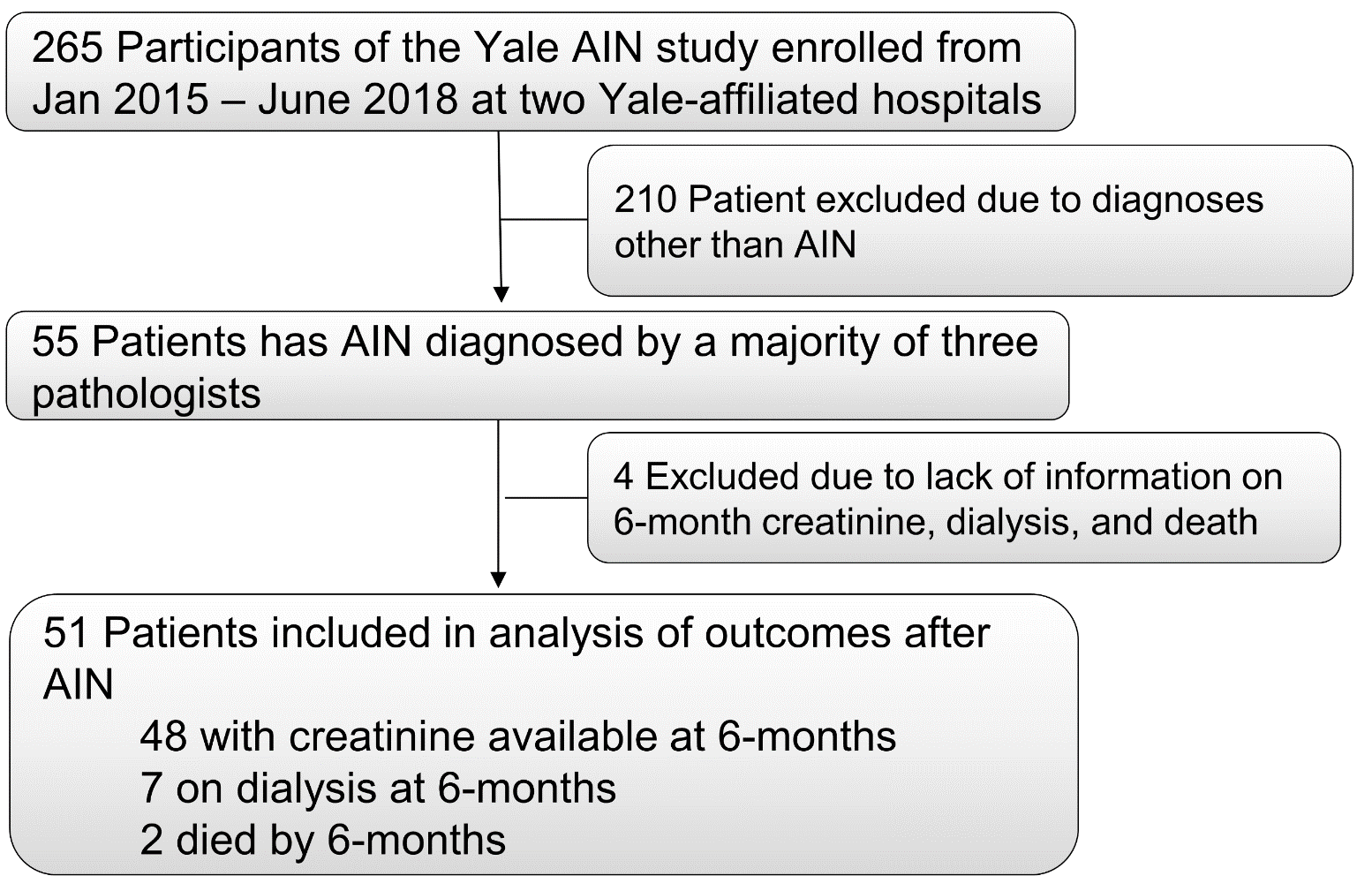 3-9 month window for creatinine. eGFR imputed as 5 ml/min for those on dialysis. For deaths, last creatinine/eGFR carried forward.Supplementary Figure 2. Predicted change in estimated glomerular filtration rate in groups with or without corticosteroid use stratified by urine biomarker level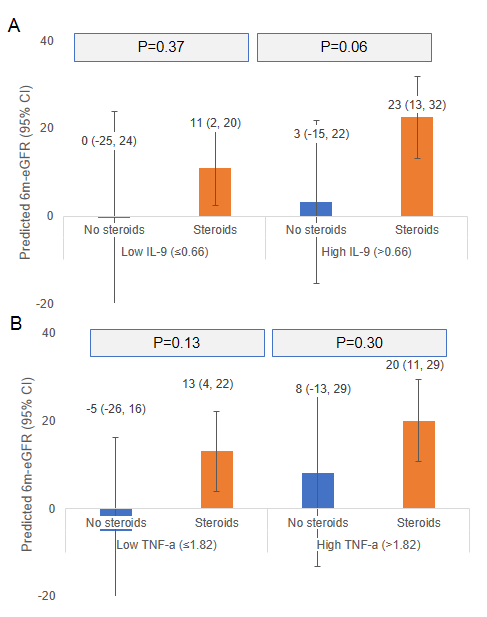 Biomarker6m-eGFR6m-eGFR6m-eGFRModel1Model2Model3Interleukin-9Overall-2.7 (-16.9, 11.5)0.6 (-11.1, 12.2)-2.1 (-13.4, 9.1)No steroids-27.9 (-37.7, -18.2)-25.3 (-37.6, -13.1)-25.9 (-51.3, -0.4)Steroids2.8 (-13.6, 19.1)6.0 (-7.0, 19.0)2.4 (-9.7, 14.5)TNF-aOverall-7.6 (-21.6, 6.5)-2.0 (-13.9, 9.8)-2.0 (-13.3, 9.4)No steroids-20.7 (-40.5, -1.0)-17.7 (-48.7, 13.3)-23.4 (-78.3, 31.5)Steroids-5.1 (-21.3, 11.2)-0.1 (-13.4, 13.2)-1.4 (-13.4, 10.7)CharacteristicCut-off6m-eGFR (95% CI)P valueInteraction P valueUrine biomarkersIL-9, urine0.07≤0.66-6.7 (-31.2, 17.8)0.58>0.6620.9 (0.2, 41.6)0.05TNF-α, urine0.50≤1.826.6 (-18.8, 32.0)0.59>1.8213.1 (-8.1, 34.3)0.21Histology featuresInfiltrate0.18<25%-1.3 (-36.2, 33.7)0.94.>25%17.3 (-0.6, 35.1)0.06IFTA.0.06<25%28.6 (-15.5, 72.6)0.18.>25%2.6 (-12.5, 17.8)0.73ATI0.68<25%15.8 (4.3, 27.2)0.01.>25%4.5 (-16.3, 25.2)0.66Eosinophils0.93<5/HPF10.9 (-5.0, 26.9)0.17.>5/HPF7.7 (-31.3, 46.7)0.68Tubulitis0.87<5/tubule10.7 (-8.8, 30.2)0.28.>5/tubule4.3 (-20.9, 29.6)0.66Other markersEosinophil, Blood0.61<224.08.4 (-8.9, 25.8)0.32.>228.016.5 (-14.4, 47.4)0.28Creatinine, serum0.84<3.813.1 (-14.1, 40.4)0.33.>3.810.8 (-6.4, 28.1)0.21GFR, pre-biopsy0.10<450.1 (-17.9, 18.0)0.99.>4530.3 (-1.4, 62.0)0.06Albuminuria0.79<0.27.5 (-16.4, 31.3)0.52.>0.29.5 (-12.1, 31.1)0.37CharacteristicModel 1Model 2Demographics and comorbiditiesAge, per year2.2 (-2.1, 6.5)0.9 (-3.5, 5.3)Female-2.4 (-15.3, 10.6)2.5 (-9.3, 14.3)Black race-7.8 (-22.9, 7.3)-1.1 (-15.1, 12.9)Diabetes-13.5 (-27.2, 0.1)-10.0 (-22.5, 2.5)Hypertension-18.2 (-32.6, -3.9)-17.3 (-31.9, -2.8)CKD-11.7 (-27.1, 3.7)11.5 (-10.5, 33.4)Inpatient17.0 (2.9, 31.0)15.5 (3.0, 27.9)AKI Stage10.8 (1.5, 20.1)8.4 (-0.1, 17.0)Dialysis25.2 (-1.6, 52.0)23.9 (0.3, 47.5)Baseline FeaturesSerum creatinine, per mg/dl change-2.1 (-6.1, 1.8)2.2 (-2.3, 6.7)Estimated GFR, per ml/min change0.3 (0.1, 0.6)0.3 (0.1, 0.5)Albuminuria, per mg/mg change-5.7 (-9.8, -1.6)-4.3 (-8.3, -0.2)Features at BiopsySerum creatinine, per mg/dl change0.2 (-2.1, 2.6)2.1 (0.0, 4.3)Estimated GFR, per ml/min change0.0 (-0.5, 0.5)-0.5 (-0.9, 0.0)Blood urea nitrogen, per mg/dl-0.1 (-0.3, 0.1)0.0 (-0.2, 0.2)Hemoglobin, per g/dl-2.4 (-5.8, 1.0)-1.6 (-4.6, 1.5)Platelet count, per 1000/mm30.0 (-0.1, 0.1)0.0 (-0.1, 0.1)Eosinophil count, per 100/mm31.1 (0.0, 2.1)1.0 (0.0, 1.9)AIN managementDrug-induced AIN17.6 (5.6, 29.6)14.1 (2.3, 25.9)Days of drug exposure* -8.3 (-14.5, -2.2)-7.9 (-13.7, -2.0)Days from AKI to drug withdrawal*-5.8 (-12.3, 0.6)-7.9 (-13.5, -2.2)Days from biopsy to drug withdrawal*-3.5 (-12.1, 5.1)-1.1 (-10.2, 8.0)Corticosteroid therapy16.4 (-0.7, 33.6)16.2 (1.0, 31.4)Days from loss of kidney function to steroid therapy#-5.5 (-10.6, -0.5)-5.2 (-9.3, -1.1)Days from biopsy to steroid therapy, per doubling#-5.7 (-12.6, 1.2)-5.6 (-11.0, -0.2)Number of days of steroid therapy, per doubling#2.8 (-3.0, 8.6)3.8 (-1.2, 8.8)Route of first steroid dose (IV vs. PO)#19.3 (2.9, 35.7)15.8 (1.1, 30.5)Corticosteroid dose, per doubling0.1 (-0.2, 0.4)0.1 (-0.1, 0.4)Days from AKI to biopsy-4.7 (-9.3, -0.2)-5.1 (-9.4, -0.9)Histological FeaturesInfiltrate<25%Ref.Ref.26-50%14.5 (-1.3, 30.3)15.2 (1.3, 29.1)>50%17.4 (1.8, 33.0)15.5 (1.6, 29.4)EosinophilsNoneRef.Ref.1-5/HPF-4.6 (-23.6, 14.3)-1.0 (-18.1, 16.1)>5/HPF1.3 (-16.8, 19.5)3.4 (-12.7, 19.6)IFTA-4.4 (-7.1, -1.6)-2.6 (-5.7, 0.5)Interstitial fibrosis<25%Ref.Ref.26-50%-23.4 (-37.5, -9.3)-17.1 (-32.5, -1.6)>50%-30.1 (-44.5, -15.6)-21.2 (-38.3, -4.2)Tubulitis, >5 cells/HPF (vs. 0-5 cells/HPF)0.0 (-17.8, 17.8)-5.2 (-21.1, 10.7)ATI<25%Ref.Ref.26-50%8.3 (-9.2, 25.9)9.0 (-6.3, 24.3)>50%11.8 (-5.1, 28.7)16.3 (1.2, 31.3)Glomerulosclerosis, per 10% increase-3.6 (-5.5, -1.7)-2.0 (-4.4, 0.5)BiomarkersIL-9Per doubling0.9 (-2.0, 3.9)2.1 (-0.7, 4.8)T2 vs. T16.9 (-6.1, 20.0)9.1 (-2.9, 21.1)TNF-α Per doubling0.5 (-1.6, 2.6)1.3 (-0.7, 3.3)T2 vs. T13.2 (-10.0, 16.4)7.6 (-4.8, 20.0)Biomarkers by steroid useIL-9 (T2 vs. T1)No steroids0.16 (-16.0, 16.3)2.2 (-19.3, 23.7)Steroids9.7 (-5.2, 24.6)11.8 (-1.6, 25.3)TNF-α (T2 vs. T1)No steroids5.5 (-9.2, 20.2)8.1 (-12.0, 28.2)Steroids2.9 (-12.3, 18.0)7.0 (-6.9, 21.0)